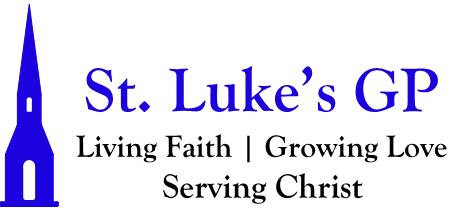 St. Luke’s Gondola Point Morning Prayer Service Ascension Sunday - May 29, 2022[Un-bolded words are said by one, Bolded words can be said by all.]PENITENTIAL RITE Go and make disciples of all nations, says the Lord; I am with you always, to the close of the age. Matthew 28.19, 20Dear friends in Christ, as we prepare to worship almighty God, let us with penitent and obedient hearts confess our sins, that we may obtain forgiveness by his infinite goodness and mercy.Silence is kept. Most merciful God, we confess that we have sinned against you in thought, word, and deed, by what we have done and by what we have left undone. We have not loved you with our whole heart; we have not loved our neighbours as ourselves. We are truly sorry and we humbly repent. For the sake of your Son Jesus Christ, have mercy on us and forgive us, that we may delight in your will, and walk in your ways, to the glory of your name. Amen. Almighty God have mercy upon us, pardon and deliver us from all our sins, confirm and strengthen us in all goodness, and keep us in eternal life; through Jesus Christ our Lord. Amen.Hymn: He Is Lord (MP #220)MORNING PRAYERAlleluia! Christ is risen.The Lord is risen indeed. Alleluia!Praise the God and Father of our Lord Jesus Christ.He gave us new life and hope by raising Jesus from the dead.Rejoice, then, even in your distress.We shall be counted worthy when Christ appears.God has claimed us as his own.He called us from our darkness into the light of his day.Alleluia! Christ is risen.The Lord is risen indeed. Alleluia!Alleluia! The Lord is risen indeed: O come, let us worship.Christ our Passover 1 Corinthians 5.7–8; Romans 6.9–11; 1 Corinthians 15.20–22Alleluia!Christ our Passover has been sacrificed for us; *therefore let us keep the feast,Not with the old leaven, the leaven of malice and evil, *but with the unleavened bread of sincerity and truth. Alleluia!Christ being raised from the dead will never die again; *death no longer has dominion over him.The death that he died, he died to sin, once for all; *but the life he lives, he lives to God.So also consider yourselves dead to sin, *and alive to God in Jesus Christ our Lord. Alleluia!Christ has been raised from the dead, *the first fruits of those who have fallen asleep.For since by a man came death, *by a man has come also the resurrection of the dead.For as in Adam all die, *so also in Christ shall all be made alive. Alleluia!Alleluia! The Lord is risen indeed: O come, let us worship.PROCLAMATION OF THE WORDA reading from the book of Acts 1:1-11.In the first book, Theophilus, I wrote about all that Jesus did and taught from the beginning until the day when he was taken up to heaven, after giving instructions through the Holy Spirit to the apostles whom he had chosen. After his suffering he presented himself alive to them by many convincing proofs, appearing to them during forty days and speaking about the kingdom of God. While staying with them, he ordered them not to leave Jerusalem, but to wait there for the promise of the Father. “This,” he said, “is what you have heard from me; for John baptized with water, but you will be baptized with the Holy Spirit not many days from now.” So when they had come together, they asked him, “Lord, is this the time when you will restore the kingdom to Israel?” He replied, “It is not for you to know the times or periods that the Father has set by his own authority. But you will receive power when the Holy Spirit has come upon you; and you will be my witnesses in Jerusalem, in all Judea and Samaria, and to the ends of the earth.” When he had said this, as they were watching, he was lifted up, and a cloud took him out of their sight. While he was going and they were gazing up toward heaven, suddenly two men in white robes stood by them. They said, “Men of Galilee, why do you stand looking up toward heaven? This Jesus, who has been taken up from you into heaven, will come in the same way as you saw him go into heaven.”The Word of the Lord: Thanks be to God.Psalm 47Clap your hands, all you peoples; *shout to God with a cry of joy.For the Lord Most High is to be feared; *he is the great king over all the earth.He subdues the peoples under us, *and the nations under our feet.He chooses our inheritance for us, *the pride of Jacob whom he loves.God has gone up with a shout, *the Lord with the sound of the ram’s-horn.Sing praises to God, sing praises; *sing praises to our king, sing praises.For God is king of all the earth; *sing praises with all your skill.God reigns over the nations; *God sits upon his holy throne.The nobles of the peoples have gathered together *with the people of the God of Abraham.The rulers of the earth belong to God, *and he is highly exalted.Glory be to the Father, and to the Son, and to the Holy Spirit: As it was in the beginning, is now and will be for ever. Amen.A reading from the book of Ephesians 1:15-23I have heard of your faith in the Lord Jesus and your love toward all the saints, and for this reason I do not cease to give thanks for you as I remember you in my prayers. I pray that the God of our Lord Jesus Christ, the Father of glory, may give you a spirit of wisdom and revelation as you come to know him, so that, with the eyes of your heart enlightened, you may know what is the hope to which he has called you, what are the riches of his glorious inheritance among the saints, and what is the immeasurable greatness of his power for us who believe, according to the working of his great power. God put this power to work in Christ when he raised him from the dead and seated him at his right hand in the heavenly places, far above all rule and authority and power and dominion, and above every name that is named, not only in this age but also in the age to come. And he has put all things under his feet and has made him the head over all things for the church, which is his body, the fullness of him who fills all in all.The word of the Lord: Thanks be to God.Canticle 22b - Jesus Christ Is Lord - Philippians 2:6-11All praise to thee, for thou, O King divine,didst yield the glory that of right was thine,that in our darkened hearts thy grace might shine:alleluia!Thou cam’st to us in lowliness of thought;by thee the outcast and the poor were sought,and by thy death was God’s salvation wrought:alleluia!Let this mind be in us which was in thee,who wast a servant that we might be free,humbling thyself to death on Calvary:alleluia!Wherefore, by God’s eternal purpose, thouart high exalted o’er all creatures now,and given the name to which all knees shall bow:alleluia!Let every tongue confess with one accordin heaven and earth that Jesus Christ is Lord;and God the Father be by all adored:alleluia!Glory to the Father, and to the Son, and to the Holy Spirit: *as it was in the beginning, is now, and will be for ever.Amen.Song: The Kingdom of God  The Lord be with you: And also with you.The Holy Gospel of our Lord Jesus Christ, according to Luke (24:44-53). Glory to You, Lord Jesus Christ.Then he said to them, “These are my words that I spoke to you while I was still with you—that everything written about me in the law of Moses, the prophets, and the psalms must be fulfilled.” Then he opened their minds to understand the scriptures, and he said to them, “Thus it is written, that the Messiah is to suffer and to rise from the dead on the third day, and that repentance and forgiveness of sins is to be proclaimed in his name to all nations, beginning from Jerusalem. You are witnesses of these things. And see, I am sending upon you what my Father promised; so stay here in the city until you have been clothed with power from on high.” Then he led them out as far as Bethany, and, lifting up his hands, he blessed them. While he was blessing them, he withdrew from them and was carried up into heaven. And they worshiped him, and returned to Jerusalem with great joy; and they were continually in the temple blessing God.The Gospel of Christ: Praise be to You, O Christ.SermonThe Apostles’ CreedI believe in God, the Father almighty, creator of heaven and earth.I believe in Jesus Christ, his only Son, our Lord.He was conceived by the power of the Holy Spirit and born of the Virgin Mary. He suffered under Pontius Pilate, was crucified, died, and was buried. He descended to the dead. On the third day he rose again.He ascended into heaven, and is seated at the right hand of the Father.He will come again to judge the living and the dead.I believe in the Holy Spirit, the holy catholic Church, the communion of saints, the forgiveness of sins, the resurrection of the body, and the life everlasting. Amen.INTERCESSIONSIn joy and hope let us pray to the source of all life, saying, “Hear us, Lord of glory!”That our risen Saviour may fill us with the joy of his holy and life-giving resurrection, let us pray to the Lord. Hear us, Lord of glory!That isolated and persecuted churches may find fresh strength in the Easter gospel, let us pray to the Lord. Hear us, Lord of glory!That he may grant us humility to be subject to one another in Christian love, let us pray to the Lord. Hear us, Lord of glory!That he may provide for those who lack food, work, or shelter, let us pray to the Lord.Hear us, Lord of glory!That by his power wars and famine may cease through all the earth, let us pray to the Lord. Hear us, Lord of glory!That he may reveal the light of his presence to the sick, the weak, and the dying, that they may be comforted and strengthened, [Our weekly prayer list can be found in this week’s bulletin.]let us pray to the Lord. Hear us, Lord of glory!That he may send the fire of the Holy Spirit upon his people, that we may bear faithful witness to his resurrection, let us pray to the Lord.Hear us, Lord of glory!We thank you, Lord, for all the blessings of this life.[Silence. Take a moment to offer up your own thanksgivings to God.]We will exalt you, O God our king; And praise your name for ever and ever.O Gracious Father, whose desire is that all the peoples of the world should be one human family, living together in harmony, grant that our homes, by their worship and witness, may help to hasten the day when your will is done on earth as it is in heaven.O Merciful Lord, it is your will to hold both heaven and earth in a single peace. Let the design of your great love shine on the waste of our wraths and sorrows, and give peace to your Church, peace among nations, peace in our homes, and peace in our hearts; We pray this in the name of Jesus, the Prince of Peace.
Amen.O God of justice, we pray for the people of Ukraine, Yemen, Myanmar, Afghanistan, Sudan, Eritrea and Ethiopia, and all who are facing the horrors of war.
We pray for peace and the laying down of weapons.
We pray for all those who fear for tomorrow, that your Spirit of comfort would draw near to them.
We pray for those with power over war or peace, for wisdom, discernment and compassion to guide their decisions.
Above all, we pray for all your precious children, at risk and in fear,
that you would hold and protect them. Amen.CollectAlmighty God,your Son Jesus Christ ascended to the throne of heaven that he might rule over all things as Lord. Keep the Church in the unity of the Spirit and in the bond of his peace,and bring the whole of creation to worship at his feet, who is alive and reigns with you and the Holy Spirit, one God, now and for ever. Amen.The Lord’s PrayerAnd now, as our Saviour Christ has taught us, we are bold to say, Our Father, who art in heaven, hallowed be thy name, thy kingdom come, thy will be done, on earth as it is in heaven. Give us this day our daily bread. And forgive us our trespasses, as we forgive those who trespass against us. And lead us not into temptation, but deliver us from evil. For thine is the kingdom, the power, and the glory, for ever and ever. Amen.Let us bless the Lord. Thanks be to God.Hymn: Hail To The Lord’s Anointed (CP #101)Dismissal May the God of hope fill us with all joy and peace in believingthrough the power of the Holy Spirit. Amen. Alleluia!